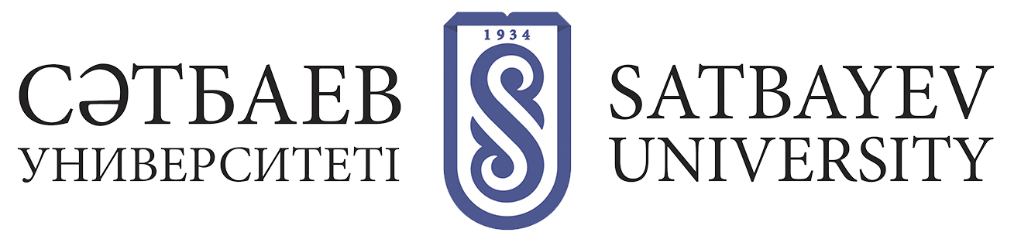 Contacts of the Academic Secretaries of the DSFull nameRegalia, positioncontacts1) Dissertation Council on Mining and Geodesy(on specialties: 6D070700 - Mining, 6D0071100 - Geodesy)1) Dissertation Council on Mining and Geodesy(on specialties: 6D070700 - Mining, 6D0071100 - Geodesy)1) Dissertation Council on Mining and Geodesy(on specialties: 6D070700 - Mining, 6D0071100 - Geodesy)1Rakishev Bayan Rakishevich,ChairmanDoctor of Technical Sciences, Professor,6D070700 - Mining EngineeringK.I. Satpayev KazNITU,Professor, Research Professor, Department of Mining Engineering2Yusupov Khalidilla Abenovich,Deputy ChairmanDoctor of Technical Sciences, Professor,6D070700 - Mining EngineeringK.I. Satpayev KazNITU, Professor-researcher of Mining Department3Buktukov Nikolai Sadvakasovich,Member of the dissertation councilDoctor of Technical Sciences, 6D070700 - MiningDirector of D.A. Kunayev Mining Institute4Omirzhanova Zhanat Toktarbaevna,Member of the dissertation councilD. in Technical Sciences,6D071100 - GeodesyInternational Educational Corporation (KazGASA), Dean of Faculty of Building Technology, Infrastructure and Management5Carsten Drebnstedt,Member of the dissertation councilD. in Engineering,6D070700 - Mining EngineeringTechnical University Freiberg Mining Academy6Kyrgizbaeva Guldana Meyrambekovna,Scientific SecretaryCandidate of Technical Sciences,associate professor,6D071100 - Geodesy+7 778849 60 582) Dissertation Council on the specialties 6D070900 - "Metallurgy" and 6D071000 - "Material Science and Technology of New Materials2) Dissertation Council on the specialties 6D070900 - "Metallurgy" and 6D071000 - "Material Science and Technology of New Materials2) Dissertation Council on the specialties 6D070900 - "Metallurgy" and 6D071000 - "Material Science and Technology of New Materials1.Kenzhaliev Bakdaulet Kenzhalievich,ChairmanPhD, Professor, 6D070900 - MetallurgyJSC Institute of Metallurgy and Enrichment,Director General2Dauletkhan Uliyalovich Smagulov,Vice-ChairmanDoctor of Technical Sciences, Professor, 6D071000 - Material Science and Technology of New MaterialsK.I. Satpayev KazNITU, Professor of "Engineering Physics" Department3Rinat Anuarbekovich Abduvaliev,Member of the dissertation councilCandidate of Technical Sciences, 6D070900 - MetallurgyJSC Institute of Metallurgy and Enrichment, Head of Alumina and Aluminium Laboratory4Gennady Skopov,Member of the Dissertation Councilд.т.н., 6D070900 – Металлургия«Уральский ФедеральныйУниверситет 
имени первого Президента России 
Б.Н. Ельцина», старший научный сотрудник5Ismailov Marat Bazaralyuly,Member of the dissertation councilDoctor of Technical Sciences, 6D070900 - MetallurgyUral FederalUniversitynamed after the first President of RussiaB.N. Yeltsin Urals Federal University, Senior Researcher6Burabayeva Nurila Muratovna,Scientific SecretaryDoctor of Technical Sciences, 6D070900 - Metallurgy+7 70229477713) Dissertation Council on the specialties 6D070500 - "Mathematical and Computer Simulation", 8D06104 - "Mathematical and Computer Simulation3) Dissertation Council on the specialties 6D070500 - "Mathematical and Computer Simulation", 8D06104 - "Mathematical and Computer Simulation3) Dissertation Council on the specialties 6D070500 - "Mathematical and Computer Simulation", 8D06104 - "Mathematical and Computer Simulation1Nurlan Slyamkhanovich Dairbekov (foreign scientist)ChairmanPh.-M., associate professor,8D06104 - Mathematical and Computer ModelingK.I. Satpayev KazNRTU, Director of Scientific and Educational Center of Mathematics and Cybernetics2Stanislav Nikolaevich Kharin,Deputy Chairmanд D. in Physics and Mathematics, Professor, Academician of the National Academy of Sciences of the Republic of Kazakhstan,8D06104 - Mathematical and Computer ModelingKBTU, Professor of International School of Economics3Kaltayev Aidarkhan Zhusupbekovich,Member of the dissertation councilD. in Physics and Mathematics, Professor,8D06104 - Mathematical and computer modelingKazNRTU, Head of Applied Mechanics and Engineering Graphics Department4Bektur Sembievich Bayzhanov,Member of the Dissertation CouncilD. in Physics and Mathematics, Professor, Corresponding Member of the National Academy of Sciences of the Republic of Kazakhstan,8D06104 - Mathematical and Computer ModelingInstitute of Mathematics and Mathematical Modelling, Deputy Director General5Lyazzat Omarovna Sarybekova,Scientific SecretaryDr. PhD,8D06104 - Mathematical and Computer Modeling+7 70761080034) Dissertation Council on the specialties 6D070300 - "Information Systems (in branches)", 6D070400 - "Computer Engineering and Software", 6D075100 - "Computer Science, Computers and Control", 6D070200 - "Automation and Control", 6D0071900 - "Radio technology, electronics and telecommunications")4) Dissertation Council on the specialties 6D070300 - "Information Systems (in branches)", 6D070400 - "Computer Engineering and Software", 6D075100 - "Computer Science, Computers and Control", 6D070200 - "Automation and Control", 6D0071900 - "Radio technology, electronics and telecommunications")4) Dissertation Council on the specialties 6D070300 - "Information Systems (in branches)", 6D070400 - "Computer Engineering and Software", 6D075100 - "Computer Science, Computers and Control", 6D070200 - "Automation and Control", 6D0071900 - "Radio technology, electronics and telecommunications")1Batyrbek Aitbayevich Suleimenov,ChairmanDoctor of Technical Sciences, Associate Professor, 6D070200 - "Automation and Control,6D075100 - Informatics, computer science and control,6D070400 - Computer science and softwareKazNITU named after K.I. Satpaev, professor of "Automation and management" Department2Bogdanchikov Andrey Vladimirovich,Vice-ChairmanPhD, Assistant-Professor,6D070400 - Computer Science and Software6D071900 - Radio Engineering, Electronics and Telecommunications6D075100 - Informatics, Computer Science and Management, University of Sulayman Demirel. 6D070400 - Radio Engineering, Electronics, Telecommunications, 6D075100 - Computer Science and ControlSuleyman Demirel University, Dean of the Faculty of Engineering and Natural Sciences3Sergey Alexandrovich Gnatiuk,Member of the dissertation councilhD, Associate Professor, 6D071900 - Radio Engineering, Electronics and Telecommunications,6D070400 - Computer Science and Software6D075100 - Computer science, computer science and controlNational Aviation University, Deputy Dean of Cyber Security, Computer and Software Engineering Department4Ismail Esmagambet Esmagzamovich,Dissertation Council memberD. in Technical Sciences, 6D070300 - Information Systems,6D070400 - Computer science and software, 6D075100 - Computer science, computer science and managementAlmaty University of Energy and Communication named after G. Daukeev. G. Daukeeva Almaty University of power engineering and communication, professor5Kalpeeva Zhuldyz Beishenalievna,Academic secretaryPhD, 6D070400 - Computer science and software+7 705 174 85 845) Dissertation Council on Geology and Hydrogeology (on specialties 6D075500 - "Hydrogeology and Engineering Geology" and 6D070600 - "Geology and Exploration of mineral deposits")5) Dissertation Council on Geology and Hydrogeology (on specialties 6D075500 - "Hydrogeology and Engineering Geology" and 6D070600 - "Geology and Exploration of mineral deposits")5) Dissertation Council on Geology and Hydrogeology (on specialties 6D075500 - "Hydrogeology and Engineering Geology" and 6D070600 - "Geology and Exploration of mineral deposits")1Absametov Malis Kudysovich,ChairmanDoctor of Geology, Professor, 6D075500 - "Hydrogeology and Engineering Geology"Institute of Hydrogeology and Geoecology. U.M. Ahmedsafin, Director2Zholtaev Geroi Zholtaevich,Deputy Chairmanacademician of the National Academy of Sciences of the Republic of Kazakhstan,6D070600 - Geology and Exploration of Mineral DepositsK.I. Satpayev Institute of Geological Sciences, Director3Baybatsha Adilkhan Bekdildaevich,Member of the dissertation councilAcademician AMR RK,6D070600 - Geology and Exploration of Mineral DepositsK.I. Satpayev KazNITU, professor, researcher of "Geological survey, prospecting and exploration of mineral deposits" department4Dmitry Khitrov,Dissertation council memberCandidate of Technical Sciences, 6D070600 - Geology and Exploration of Mineral Deposits"PGS" (Netherlands), Managing Director for Interpretation and Processing5Auelkhan Yergali Satyshuly,Scientific SecretaryDr. Geological and Mineralogical Sciences, Professor,6D075500 - Hydrogeology and Engineering Geology+7 70782901616) Dissertation Council on the specialty 6D071800-"Electric Power Engineering6) Dissertation Council on the specialty 6D071800-"Electric Power Engineering6) Dissertation Council on the specialty 6D071800-"Electric Power Engineering1Amangeldy BekbayevBekbayevich,ChairmanPhD,05.15.06 Automation ofof technical processes and productionsKazNITU named after K.I.Satpayev", professorof "Power engineering" Department2Khidolda Erkin,DeputyChairmanCandidate of Technical Sciences, 05.09.03 Electrical Engineeringcomplexes and systemsK.I. Satpayev KazNITU, associateprofessor of "Energy" Department3Sarsenbaev Erlan Aliaskarovich,Member of Dissertation CouncilPhD, 6D071800- Electric Power EngineeringK.I. Satpayev KazNITU, Head of Energy Department4Sarsenbayev Nurlan Saduakasovich,Member of the dissertation councilD. in Technical Sciences, Electricalcomplexes and systemsK.I. Satpayev KazNRTU, Associate Professor of "Automation and Control" Department5AselAkanovna Zhumatova,Scientific SecretaryCandidate of Technical Sciences, 05.14.02 Power Plants andpower engineering+7 707 91858447) Dissertation Council for PhD dissertations in Project Management7) Dissertation Council for PhD dissertations in Project Management7) Dissertation Council for PhD dissertations in Project Management1.Tsekhovoy Alexey Filipovich,ChairmanPhD, specialty - 05.15.03 "Open-cast mining"; professor, specialty - "Informatics and Management"; by works specialty - 6D051800 - "Project Management"K.I. Satpayev KazNITU, professor of "Management and Mathematical Economics" department2Gulmira Samudinovna Mukhanova,Vice-ChairpersonPh.D. Candidate of Technical Sciences, speciality - 051301 "System analysis, management and information processing"; Associate Professor, speciality - "Computer Science, Information Technology and Management"; on labours speciality - 6D051800 - "Project Management"K.I.Satpayev KazNRTU, Head of the "Logistics" Department3Erlan Zharzhanovich Shildibekov,Member of the dissertation councilPhD, majoring in 6D051800 "Project Management"International University of Information Technologies, Head of Economics and Business Department4Sultanbekova Zhanat Zhensikbayevna,Dissertation council memberPhD, speciality - 250035 "Geoinformatics"; by labour speciality - 6D051800 - "Project management"K. I. Satpayev KazNRTU, associated professor of "Management and mathematical economics" Department5Abenova Maira Khomarovna,Academic SecretaryPhD, specialization - "Accounting, control and analysis of business activity KazNITU»+7 70152074428) Dissertation Council on Oil and Gas Business and Refining (on specialties 6D070800 - "Oil and Gas Business" and 6D073900 - "Petrochemistry")8) Dissertation Council on Oil and Gas Business and Refining (on specialties 6D070800 - "Oil and Gas Business" and 6D073900 - "Petrochemistry")8) Dissertation Council on Oil and Gas Business and Refining (on specialties 6D070800 - "Oil and Gas Business" and 6D073900 - "Petrochemistry")1.Boyko Galina Ilyasovna,ChairmanDoctor of Chemical Sciences, Professor, 6D073900KazNITU named after K.I. Satpayev,Professor, Department of “Chemical and Biochemical Engineering”2Aman Nysangalievich Nysangalievich,Deputy ChairmanDoctor of Engineering, Professor, 6D070800"KMG-Project", Advisor to the Director of Design Institute3Sarmurzina Raushan Gaisievna,Member of the dissertation councilD. in Chemistry, Professor, 6D073900Chairman of petrochemical association of the RK4Evgeny Ogai,Member of the dissertation councilDoctor of Engineering, Professor, 6D070800Scientific and Research Institute TDB KazMunayGas, Managing Director5Farit Akramovich Agzamov,Member of the dissertation councilDoctor of Technical Sciences, Professor, Academician of Mining Sciences (Russia), 6D073900Ufa State Petroleum Technological University, Professor6Zaurbekov Seytzhan Aryspekovich,Scientific SecretaryCandidate of Technical Sciences, Associate Professor, 6D070800Professor of "Technological machines, transport and logistics" department+7 777 2231639Dissertation Council on specialties 6D071200 - "Engineering" and 6D071600 - "Instrumentation engineeringDissertation Council on specialties 6D071200 - "Engineering" and 6D071600 - "Instrumentation engineeringDissertation Council on specialties 6D071200 - "Engineering" and 6D071600 - "Instrumentation engineering1Ozhikenov Kassymbek Adilbekovich, ChairmanChairman Candidate of Technical Sciences,Associate Professor, 6D071200 - Mechanical Engineering, 6D071600 - Instrument-MakingK.I. Satpayev KazNRTU, Head of "Robotics and automation engineering" Department2Baygunchekov Zhumadil Zhanabayevich,Vice-ChairmanDoctor of Technical Sciences, Professor, 6D071200-Machine EngineeringK.I. Satpayev KazNRTU, Professor of "Applied Mechanics and Engineering Graphics" Department3Beken Sagatbekovich Arymbekov,Member of the dissertation councilPhD, 6D071200-Machine EngineeringK.I.Satpayev KazNITU, Head of Industrial Engineering Department4Oleg Bodin,Member of the dissertation councilDoctor of Technical Sciences, Professor, 6D071600 - Instrumentation EngineeringPenza State Technological University, Professor5Baktybaev Murat Kyrgyzbaevich,Scientific SecretaryCandidate of Physical and Mathematical Sciences, Associate Professor, 6D071600 - Instrumentation Engineering+7 777 2925244Dissertation Council on the direction of "Digital Engineering of Machines and Equipment" (8D07110 - "Digital Engineering of Machines and Equipment", SEP D103 - Mechanics and Metalworking).Dissertation Council on the direction of "Digital Engineering of Machines and Equipment" (8D07110 - "Digital Engineering of Machines and Equipment", SEP D103 - Mechanics and Metalworking).Dissertation Council on the direction of "Digital Engineering of Machines and Equipment" (8D07110 - "Digital Engineering of Machines and Equipment", SEP D103 - Mechanics and Metalworking).1Stolpovskikh Ivan Nikitovich,ChairmanPh.D, Professor, Specialty 25.00.21 - Theoretical bases of mining engineering systems designK.I. Satpayev KazNITU, Professor of Technological Machines, Transport and Logistics Department2Bakhyt Akhatovich Zhautikov,Deputy ChairmanDoctor of Technical Sciences, Professor, Speciality 05.05.06 - Mining machinesK.I. Satpayev KazNITU, Vice-Rector for Academic Affairs3Yelemesov Kasym KoptleuovichMember of the dissertation councilPhD in Technical Sciences, Associate Professor Specialty 05.03.05 -Processes and machines for pressure processingK. I. Satpayev KazNRTU, associated professor of "Technological machines, transport and logistics" department4Leonid Andreevich Krupnik, Member of the dissertation councilDoctor of Technical Sciences, ProfessorSpecialities05.15.02 - Underground mining of mineral deposits05.15.12 - Physical processes of mining productionK.I.Satpayev KazNITU, professor - researcher of "Technological machines, transport and logistics" department5Sladkovsky Alexander Valentinovich, Member of the dissertation councilDoctor of Technical Sciences, Professor Speciality 05.15.16 "Mining machinesSilesian Technical University, Faculty of Transport and Aviation Engineering, professor of the Department of Railway Transport6Dinara BaskanbaevaAcademic secretary6D070700 "Mining Engineering", PhD+7 701 8615162Dissertation Council on Chemical Processes and Production of Chemical Materials on educational programs 8D07108 - "Basic processes of synthesis and production of new organic and polymeric materials" and 8D07109 - "Innovative technologies and new inorganic materialsDissertation Council on Chemical Processes and Production of Chemical Materials on educational programs 8D07108 - "Basic processes of synthesis and production of new organic and polymeric materials" and 8D07109 - "Innovative technologies and new inorganic materialsDissertation Council on Chemical Processes and Production of Chemical Materials on educational programs 8D07108 - "Basic processes of synthesis and production of new organic and polymeric materials" and 8D07109 - "Innovative technologies and new inorganic materials1Rinat Maratovich IskakovChairmanDoctor of Chemistry, Professor6D072100 - Chemical technology of organic substancesK.I. Satpayev KazNITU,Professor, Department of "Chemical and Biochemical Engineering2Bakenov Zhumabay BekbolatovichDeputy ChairmanPhD, professor,6D072100 - Chemical Technology of Organic SubstancesNazarbayev University, Professor, Department of Chemical Engineering and Technology of Materials3Alexey Georgievich ZazibinDissertation council memberCandidate of Chemical Sciences, PhD, professor,6D072100 - Chemical technology of organic substancesKBTU, professorof scientific-educational center "Chemical Engineering4Dina Nauryzbaeva AkbaevaMember of the dissertation councilD. in Chemistry, associate professor,6D072100 - Chemical technology of organic substancesAl-Farabi Kazakh National University,acting deputy dean for scientific-innovative activity and international relations5Victoria Igorevna Kapralova,Member of the dissertation councilDoctor of Chemical Sciences, 6D051701-"Chemical technology of inorganic substancesK.I.Satpayev KazNRTU, professor of "Chemical processes and industrial ecology" departmnt6Aigul Amantayevna AmitovaAcademic secretaryPhD, 6D072100 - Chemical technology of organic substances+7 701 204 2408